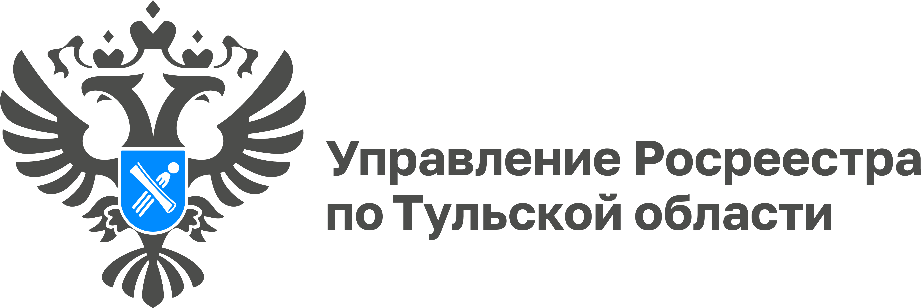 24 августа пройдет «горячая линия» по вопросам государственного земельного надзора24 августа с 14:00 до 17:00 Управление Росреестра по Тульской области в рамках проведения всероссийской «горячей линии» ответит на вопросы, связанные с государственным земельным надзором. Заинтересованные лица смогут получить консультацию
по таким вопросам, как:недопущение самовольного занятия земель, земельного участка или части земельного участка; обязательные требования об использовании земельных участков по целевому назначению в соответствии с их принадлежностью к той или иной категории земель и (или) разрешенным использованием; требования, связанные с обязательным использованием земель, предназначенных для жилищного или иного строительства;требования, связанные с обязанностью по приведению земель в состояние, пригодное для использования по целевому назначению. Эти и другие вопросы жители Тульской области смогут задать по телефону горячей линии Управления Росреестра п Тульской области - 
8 (4872) 34-16-67.